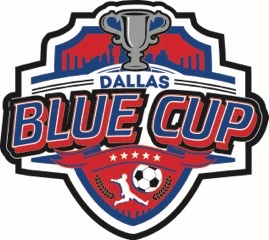 www.DALLASBLUECUP.comDear Coaches and Managers,Welcome to the 2020 Dallas Blue Cup Tournament.SCHEDULES & SCORESThe schedule and list of teams will be posted on the tournament website www.DallasBlueCup.com  on the Tournaments tab.CHECK INCheck In will be done electronically.  Rosters will be frozen at Midnight on WEDNESDAY, DECEMBER 9, 2020Instructions on how to upload the required documents are included in this email and will also be on the website.THERE WILL NOT BE A PHYSICAL CHECK BEFORE THE TOURNAMENT.You will need the following to check in:COMPETITIVE TEAMS - U11 - U19 (All forms available on the TOURNAMENT page on the website)Covid Waiver and ReleaseOfficial Roster - One copy signed by your registrar (USYS & USCS)Medical Release Form – There is a new form – Player Medical Release Team Certification – this can be signed and uploaded in place of all the medical releases.(One per player including guest players)Do not have be notarized Non-North Texas Teams, per your State Association requirements USCS teams will use USCS medical release formsGuest PlayersCompetitive Teams:U11 / U12 – 3 guest players allowedU13 – U19 – 5 guest players allowedNorth Texas teams must have Guest Player Release signed by releasing coachNon-North Texas Team, (Paperwork per your State Association rules) USCS teams – if the player is from outside the club, then bring a USCS guest player loan form, or have the player added to your USCS RosterPlayer Pass PlayersPlayer Pass players are allowed.Teams must maintain at least 13 (U13 – U19) and 10 (U11 – U12) players from the Official RosterID Cards (Player Passes)Non-North Texas USYS Teams Only US Club Soccer teamsTravel Roster or Travel PermitNon-North Texas USYS Teams Only GotSoccer Player List (Roster - Mandatory)Every team is required to update their GotSoccer Player List, do not forget to add your guest players. If a player is not on the GotSoccer Player List, she/he will not be allowed to play. Game Day Roster/Reports The Tournament will provide game reports for every team, this is the reason your GotSoccer Player List needs to be current. Referees will bring these to the fields.ACADEMY TEAMS - U10(All forms available on the TOURNAMENT page on the website)Covid Waiver and ReleaseUS Club Soccer teamsOne copy of your Official Roster (with all players)Guest players (players from outside the club must have a USCS guest player loan form)USYS Teams (NTSSA teams)North Texas Academy Team Tournament Roster Signed by a North Texas Registrar Player Academy Registration Forms- A copy for every player on your roster Medical Release Form - Medical Release for every player on roster, bottom of player’s academy form is acceptable.GotSoccer Player List (Roster - Mandatory)- Every team is required to update their GotSoccer Roster.If a player is not on the Gotsoccer player list , she/he will not be allowed to play. Game Day Roster/Reports The Tournament will provide game reports for every team, this is the reason your GotSoccer Player List needs to be current. Referees will bring these to the fields.Online Rosters: Please note that the online rosters must be completed. We need to use these for check in and for Game Reports. Any player that is not on the Game Report will not be allowed to play. Game reports (game roster): Referees will bring the game reports to the fields. The winning team must get the game report from the referee after the game and turn it in to the tournament headquarters after each game. If a team does turn in the game reports they will be subject to having points deducted from their standings.Trainers will be available for taping and minor injuries. Please summon a field marshal if there is an injury on the field and they will call emergency services if it is necessary. Calling emergency services must only be done by the Complex Director or a tournament official.The tournament rules will apply to all decisions during the weekend. This will cover the handling of red and yellow cards issued.The schedules that are posted are subject to change at any time, please check the website for current schedules. The current schedules will be posted on the club website www.DallasBlueCup.comT-shirts  and  will be available for sale at the complexes throughout the weekend. I want to wish all the teams good luck and thank you for helping to make this tournament the success it is. I know the competition will be good and hope the weather will be as good.Good LuckRay HirschowitzTournament Director